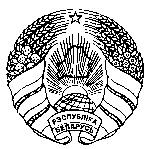 О проведении обучающихкурсов на платной основеГУО «Брестский областной институт развития образования» сообщает о проведении платных обучающих курсов (дистанционная форма обучения)  17 февраля 2023 года для заместителей директоров по учебной (учебно-воспитательной) работе учреждений общего среднего образования, руководителей методических объединений, учителей русского языка и литературы и других заинтересованных лиц по теме «Подготовка к ЦЭ/ЦТ по русскому языку: эффективные приемы и инструменты».Вебинар проводят:Спикер Волкова Елена Ивановна – учитель русского языка и литературы квалификационной категории «учитель-методист», заместитель директора ГУО «Средняя школа №5 г. Солигорска имени Героя Советского Союза В.И. Козлова», отличник образования, сертифицированный преподаватель Google.Вопросы, которые будут рассмотрены на вебинаре:В чем специфика нового формата ЦТ/ЦЭ?Как использовать ресурс факультативных занятий при подготовке к ЦТ/ЦЭ?Как использовать онлайн-ресурсы для эффективной подготовки учащихся к тестированию?В ходе вебинара предполагается интерактивное взаимодействие и практикум по созданию электронных дидактических материалов.Питенко Елена Николаевна – начальник УМЦ развития общего среднего образования на II и III ступенях.Вопросы для обсуждения:Организационно-методическое сопровождение подготовки и проведения ЦЭ.Ответы на вопросы участников вебинара.Начало обучения: 17 февраля 2023 года – 12:00. Стоимость обучения на курсах –26(двадцать шесть) рублей (1 чел.). Оплата за обучение осуществляется по месту жительства слушателей: а) в местных отделениях связи или банков на текущий (расчетный) счетBY31BLBB36320200298147001001в дирекции ОАО «Белинвестбанк» по Брестской области г.Брест, код BLBBBY2XУНН 200298147, ОКПО 05899548 (с пометкой ОК-23-08); б) оплата также доступна через Систему «Расчет» (ЕРИП): Образование и развитие→Дополнительное образование и развитие→Академии-институты→Брестский областной ИРО → Обучающие курсы→ ввести свои данные и номер курсов (ОК-23-08). Фото квитанции об оплате высылается на адрес электронной почты: market@boiro.by. Слушателям обучающих курсов необходимо:1. Заполнить форму регистрации (анкету) на сайте ГУО "Брестский областной ИРО" – Главная – Раздел "МЕРОПРИЯТИЯ" (или в разделе "Платные услуги") → "Подготовка к ЦЭ/ЦТ по русскому языку: эффективные приемы и инструменты" → "Регистрация на обучающие курсы ОК-23-08"; 2. Заполнить договор на обучение и акт выполненных работ, формы которых размещены в объявлении о данном вебинаре на сайте ГУО "Брестский областной ИРО" (файлы выслать на адрес электронной почты: market@boiro.by).Ответственные методисты:Даниш Анатолий Иванович тел. (80162) 95-85-43,Болтромеюк Юлия Алексеевна тел. (80162) 95-85-51. В случае возникновения организационных и технических вопросов обращаться по тел. (80162) 95-85-43 или (+375255005369) Войнич Антон Николаевич.Ректор                                                    		 А.В. МощукЭлектронный вариант соответствует оригиналу10 Болтромеюк 95-85-51 Галоўнае ўпраўленне па адукацыiБрэсцкага аблвыканкамаДЗЯРЖАЎНАЯ ЎСТАНОВА АДУКАЦЫІ“БРЭСЦКІ АБЛАСНЫ ІНСТЫТУТ РАЗВІЦЦЯ АДУКАЦЫІ”вул. Я.Купалы, 20/1, 224020, г. Брэсттэл./факс 354299эл. адрас: mail@boiro.by23.01.2023  № 02-05/142Главное управление по образованиюБрестского облисполкомаГОСУДАРСТВЕННОЕ УЧРЕЖДЕНИЕ ОБРАЗОВАНИЯ“  БРЕСТСКИЙ ОБЛАСТНОЙ ИНСТИТУТ РАЗВИТИЯ ОБРАЗОВАНИЯ”ул. Я.Купалы, 20/1, 224020, г. Брест  тел./факс 354299эл. адрес: mail@boiro.byГалоўнае ўпраўленне па адукацыiБрэсцкага аблвыканкамаДЗЯРЖАЎНАЯ ЎСТАНОВА АДУКАЦЫІ“БРЭСЦКІ АБЛАСНЫ ІНСТЫТУТ РАЗВІЦЦЯ АДУКАЦЫІ”вул. Я.Купалы, 20/1, 224020, г. Брэсттэл./факс 354299эл. адрас: mail@boiro.by23.01.2023  № 02-05/142Начальникам отделов (управлений)по образованию райгорисполкомов,администраций районов г. БрестаНачальникам отделов (управлений)по образованию райгорисполкомов,администраций районов г. Бреста